LBS Research and the Third MissionPublications and presentations are important output of applied economic research at LBS. Depending on the audience and type of journal, the aim can be either to participate in the scientific debate or to inform the wider public of new research results and discuss its social relevance.  Recently, Christian Reiner, senior researcher at LBS, engaged in activities that fall into the second category. Firstly, on May 5th 2018, he delivered a presentation on the power if IT companies (“Wie weit geht die Macht von IT-Unternehmen”) at the Vienna University of Economics and Business. The lecture is part of a series that students or an interested public attend to reflect upon various relevant topics of interest to economists social scientists (see here for the presentation slides in German - LINK).    Secondly, Mr Reiner has published an article together with Brigitte Ecker from WPZ Research on Austrian innovation policy (http://www.wpz-research.com/das-team/). The essay was published in “Austria Innovativ”, a widely-read public policy journal with a focus on current developments in Austrian economic policy. Regarding the audience, “Austria Innovativ” targets policy-makers and managers and as such contributes to the dissemination of results from applied research. In the article, the authors reflect on the problems and challenges that the new government faces if it wants to improve Austria’s innovation performance. A rather low dynamic in the business sector and weaknesses in the digital transformation process are two issues that should be addressed by policy makers. See here for the article: http://www.austriainnovativ.at/epaper/2018/2018-2/To summarize, both activities show how research at the LBS is appreciated and socially relevant. In other words, third mission activities, i.e. higher education institutions transferring and exchanging knowledge with the private sector and the civil society are crucial elements of research at LBS. 	Christian Reiner, 07.05.2018 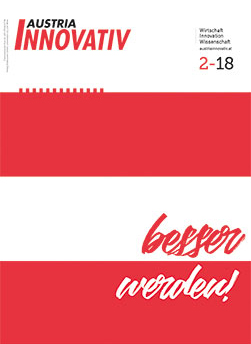 